KOLORYCo jest czerwone? –   Jabłko!!!. 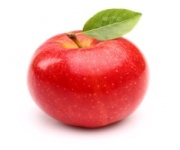 Co jest niebieskie? –  Morze!!!.   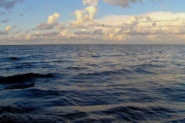 Co jest białe? -  Chmura!!!.  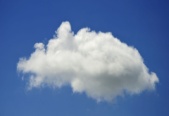 Co jest zielone? -  Drzewo!!!.     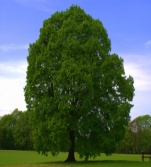 Co jest pomarańczowe? – Ryba!!!.   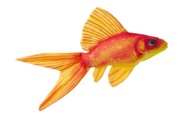 Co jest brązowe? – Miś!!!.  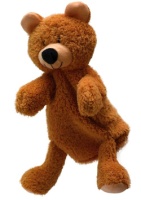 W ramach zajęć związanych z kolorami zachęcamy do zrobienia załącznika-kolory. Zadaniem dziecka jest narysowanie w poszczególnych kółeczkach z kolorami odpowiednich przedmiotów, które wystąpiły w tekście. Możemy także poprosić dziecko o podanie innych przykładów.